Note to PartnerPlease update fields highlighted in red in advance of sending to your network, including URL links to dedicated Sprintax landing pages.Subject: US tax update: Remember to file before the deadline!Hi <first name>,Time is running out to file your US taxes.Remember, every nonresident who lived, worked or studied in the US in 2019 is legally required to file tax documents with the IRS before 15 July.PARTNER NAME has partnered with Sprintax <Add your unique URL here> to help you prepare your US tax documents easily online.<Add your unique URL here> 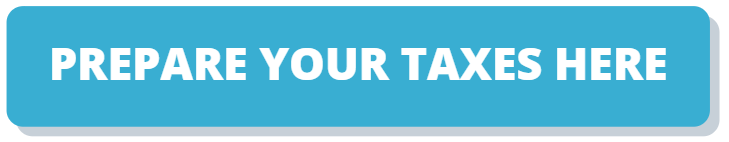 How to prepare your tax documentsSprintax will help you to prepare the tax documents you are required to file. All you need to do is:Create your Sprintax account <Add your unique URL here>Complete the easy online questionnaireDownload, print & sign your documents and mail them to the IRSGot questions about US tax?No problem! The Sprintax Live Chat team are online 24/7 to help you.All the best, <PARTNER NAME>